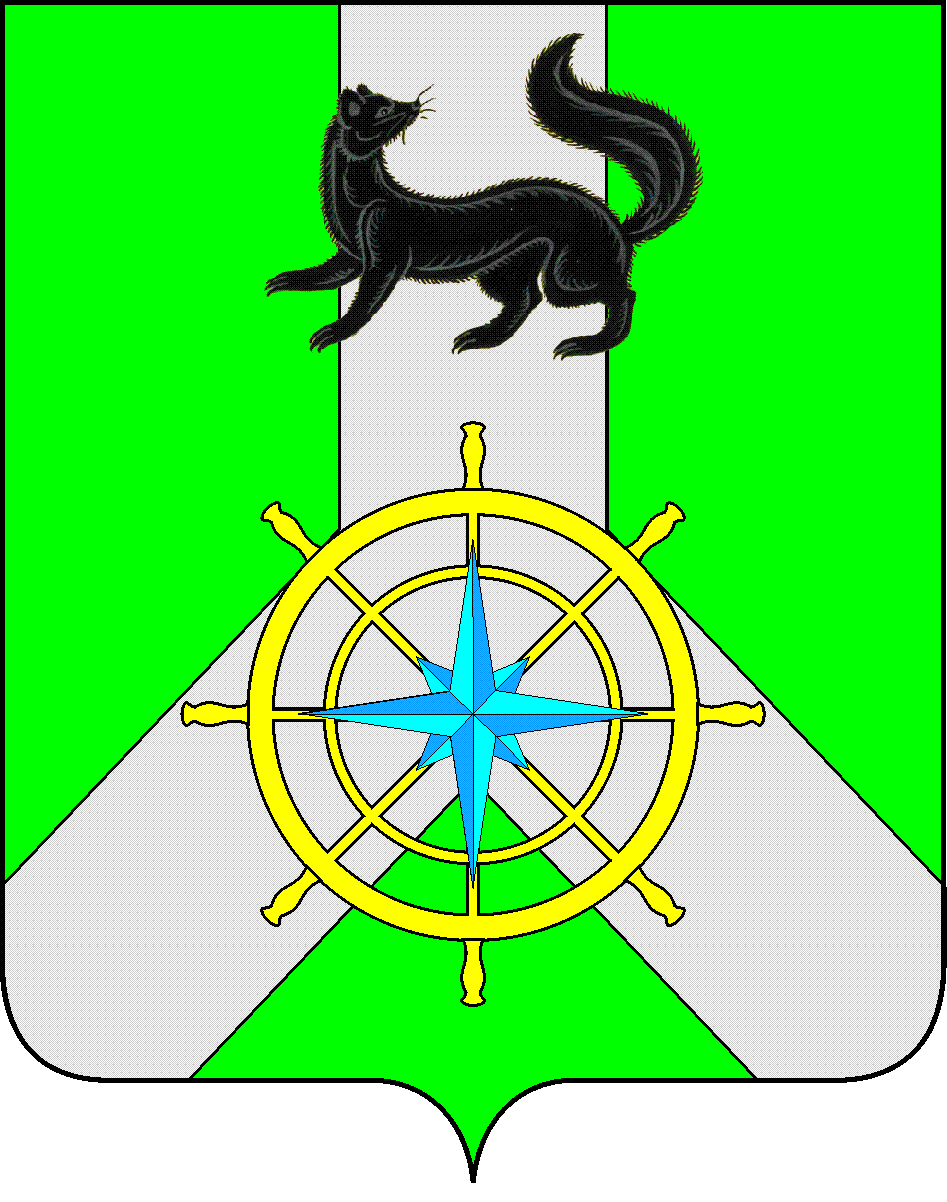 Р О С С И Й С К А Я   Ф Е Д Е Р А Ц И ЯИ Р К У Т С К А Я   О Б Л А С Т ЬК И Р Е Н С К И Й   М У Н И Ц И П А Л Ь Н Ы Й   Р А Й О НА Д М И Н И С Т Р А Ц И Я П О С Т А Н О В Л Е Н И ЕВ соответствии с постановлением администрации Киренского муниципального района от 19.04.2016 г. № 189 «Об утверждении Положения о порядке принятия решений о разработке, реализации и оценке эффективности муниципальных программ Киренского района, в новой редакции», распоряжением администрации Киренского муниципального района от 07.10.2021 г. № 145 «Об утверждении перечня муниципальных программ Киренского района», руководствуясь статьями 39, 55 Устава муниципального образования Киренский район, администрация Киренского муниципального района, П О С Т А Н О В Л Я Е Т:1. Пролонгировать действие муниципальной программы «Профилактика безнадзорности и правонарушений несовершеннолетних на территории Киренского района на 2021-2026 гг.», утверждённой постановлением администрации Киренского муниципального района от 15.10.2020 г. № 549 (далее - муниципальная программа), по 2027 год включительно.2. Внести в муниципальную программу следующие изменения:2.1. по тексту муниципальной программы и в приложениях № 1 и № 2 слова «Профилактика безнадзорности и правонарушений несовершеннолетних на территории Киренского района на 2021-2026 г.г.» заменить на: «Профилактика безнадзорности и правонарушений несовершеннолетних на территории Киренского района на 2021-2027 гг.»;2.2. паспорт муниципальной программы» изложить в новой редакции (приложение № 1 к настоящему  постановлению);2.3. приложение № 1 к муниципальной программе изложить в новой редакции (приложение № 2 к настоящему постановлению);2.4. в связи с оптимизацией процесса проведения профилактической и просветительной работы приложение № 2 к муниципальной программе изложить в новой редакции (приложение № 3 к настоящему постановлению);2.5. раздел 2 «Цель и задачи муниципальной программы, целевые показатели муниципальной программы, сроки реализации» изложить в следующей редакции «Цель муниципальной программы: снижение уровня безнадзорности и правонарушений несовершеннолетних на территории Киренского района. Для достижения указанной цели необходимо решить следующие задачи:Предупреждение безнадзорности, беспризорности правонарушений и антиобщественных действий несовершеннолетних, выявление и устранение причин и условий, способствующих этому.Обеспечение защиты прав и законных интересов несовершеннолетних.Социально-педагогическая реабилитация несовершеннолетних, находящихся в социально опасном положении.Выявление и пресечение случаев вовлечения несовершеннолетних в совершение преступлений, других противоправных и (или) антиобщественных действий.Целевыми показателями данной программы являются:Количество семей, состоящих на учете в Банке данных Иркутской области о семьях и несовершеннолетних, находящихся в социально опасном положении (по муниципальному образованию Киренский район).Количество несовершеннолетних, состоящих на учете в Банке данных Иркутской области о семьях и несовершеннолетних, находящихся в социально опасном положении (по муниципальному образованию Киренский район) за совершение преступлений и правонарушений.Количество самовольных уходов, совершенных несовершеннолетними из семей и государственных учреждений.Количество несовершеннолетних, помещенных в государственные учреждения, в связи с безнадзорностью.Количество несовершеннолетних, замеченных в употреблении алкогольной, спиртосодержащей продукции, а также наркотических, психотропных, одурманивающих веществ.Количество родителей ограниченных в родительских правах, лишенных родительских прав в отношении несовершеннолетних детей.Количество лиц, привлеченных к ответственности за вовлечение несовершеннолетних в совершение преступлений, других противоправных и (или) антиобщественных действийЦелевые показатели определяются по статистическим данным комиссии по делам несовершеннолетних и защите их прав в муниципальном образовании Киренский район, а также данным, предоставленным МО МВД России «Киренский» и отделом опеки и попечительства граждан по Киренскому району.Срок реализации муниципальной программы – 7 лет, с 2021 по 2027 годы.Сведения о составе и значениях целевых показателей муниципальной программы приведены в приложении № 1 к программе».2.6. раздел 4 «Ресурсное обеспечение муниципальной  программы» изложить в следующей редакции «Финансирование муниципальной программы осуществляется за счет средств бюджета муниципального образования Киренский район, в соответствии с нормативным документом о местном бюджете на очередной финансовый год и плановый период.Ресурсное обеспечение муниципальной программы реализуется за счет средств районного бюджета в объеме - 490,0 тыс. рублей, в том числе по годам:2021 год – 70,0 тыс. рублей;2022 год – 70,0 тыс. рублей;2023 год – 70,0 тыс. рублей;2024 год – 70,0 тыс. рублей;2025 год – 70,0 тыс. рублей;2026 год – 70,0 тыс. рублей;2027 год – 70,0 тыс. рублей.В программе не предусмотрено мероприятий, финансируемых за счет средств федерального, областного бюджета и иных источников»;2.7. раздел 5 «Ожидаемые конечные результаты муниципальной программы» изложить в следующей редакции: «Оценка эффективности реализации муниципальной программы проводится по итогам ее реализации за отчетный финансовый год и в целом после завершения реализации муниципальной программы.В ходе реализации данной программы ожидается:Снижение количества семей, состоящих на учете в Банке данных Иркутской области о семьях и несовершеннолетних, находящихся в социально опасном положении (по муниципальному образованию Киренский район) до 40 ед.Снижение количество несовершеннолетних, состоящих на учете в Банке данных Иркутской области о семьях и несовершеннолетних, находящихся в социально опасном положении (по муниципальному образованию Киренский район) за совершение преступлений и правонарушений до 10 ед.Снижение количества самовольных уходов, совершенных несовершеннолетними из семей и государственных учреждений до 10 ед.Снижение количества несовершеннолетних, помещаемых в государственные учреждения, в связи с безнадзорностью до 20 ед.Снижение количества несовершеннолетних, замеченных в употреблении алкогольной, спиртосодержащей продукции, а также наркотических, психотропных, одурманивающих веществ до 5 ед.Снижение количество родителей ограниченных, лишенных родительских прав в отношении несовершеннолетних детей до 6 ед.Не допущение фактов вовлечения несовершеннолетних в совершение преступлений, других противоправных и (или) антиобщественных действий.Достижение поставленных целей и снижение всех перечисленных выше показателей положительно скажется на социально-экономической ситуации в Киренском районе».3. В плане мероприятий по реализации муниципальной программы слова: «Профилактика безнадзорности и правонарушений несовершеннолетних на территории Киренского района на 2021-2026 гг.» заменить на слова: «Профилактика безнадзорности и правонарушений несовершеннолетних на территории Киренского района на 2021-2027 гг.».4. План мероприятий по реализации муниципальной программы «Профилактика безнадзорности и правонарушений несовершеннолетних на территории Киренского района на 2021-2027 гг.» изложить в новой редакции (Приложение № 4 к настоящему постановлению).5. Контроль за исполнением настоящего постановления возложить на первого заместителя мэра - председателя комитета по социальной политике администрации Киренского муниципального района Воробьева А.В.6. Настоящее постановление вступает в силу со дня его подписания и распространяет своё действие на правоотношения, возникшие с 30.06.2023 года.7. Настоящее постановление подлежит размещению на официальном сайте администрации Киренского муниципального района https://Kirenskraion.mo38.ru.И.о. главы администрацииКиренского муниципального района                                                                        А.В. Воробьев                                                                                         Приложение № 1к постановлению администрацииКиренского муниципального районаот 05 июля 2023 г. № 397ПАСПОРТМУНИЦИПАЛЬНОЙ ПРОГРАММЫ КИРЕНСКОГО РАЙОНА«Профилактика безнадзорности и правонарушений несовершеннолетних на территории Киренского района на 2021-2027 гг.»Приложение № 2к постановлению администрацииКиренского муниципального районаот 05 июля 2023 г. № 397СВЕДЕНИЯ О СОСТАВЕ И ЗНАЧЕНИЯХ ЦЕЛЕВЫХ ПОКАЗАТЕЛЕЙМУНИЦИПАЛЬНОЙ ПРОГРАММЫ«Профилактика безнадзорности и правонарушений несовершеннолетнихна территории Киренского района на 2021-2027 гг.»Приложение № 3к постановлению администрацииКиренского муниципального районаот 05 июля 2023 г. № 397РЕСУРСНОЕ ОБЕСПЕЧЕНИЕ МУНИЦИПАЛЬНОЙ ПРОГРАММЫ«ПРОФИЛАКТИКА БЕЗОПАСНОСТИ И ПРАВОНАРУШЕНИЙ НЕСОВЕРШЕННОЛЕТНИХНА ТЕРРИТОРИИ КИРЕНСКОГО РАЙОНА НА 2021-2026 гг.»ЗА СЧЕТ ВСЕХ ИСТОЧНИКОВ ФИНАНСИРОВАНИЯПриложение № 4к постановлению администрацииКиренского муниципального районаот 05 июля 2023 г. № 397ПЛАН МЕРОПРИЯТИЙ ПО РЕАЛИЗАЦИИ МУНИЦИПАЛЬНОЙ ПРОГРАММЫ 
КИРЕНСКОГО РАЙОНА на 2023 год«Профилактика безнадзорности и правонарушений несовершеннолетнихна территории Киренского района на 2021-2027 гг.»(далее – муниципальная программа)от 05 июля 2023 г.                                      № 397г. КиренскО внесении изменений в муниципальную программу «Профилактика безнадзорности и правонарушений несовершеннолетних на территории Киренского района на 2021-2026 гг.»Наименованиемуниципальной программы«Профилактика безнадзорности и правонарушений несовершеннолетних на территории Киренского района на 2021-2027 гг.»Ответственный исполнительмуниципальной программыКомиссия по делам несовершеннолетних и защите их прав в муниципальном образовании Киренский район (КДН и ЗП в МО Киренский район)Соисполнителимуниципальной программыотсутствуютУчастникимуниципальной программыотсутствуютЦельмуниципальной программыСнижение уровня безнадзорности и правонарушений несовершеннолетних на территории Киренского районаЗадачимуниципальной программыПредупреждение безнадзорности, беспризорности правонарушений и антиобщественных действий несовершеннолетних, выявление и устранение причин и условий, способствующих этому.Обеспечение защиты прав и законных интересов несовершеннолетних.Социально - педагогическая реабилитация несовершеннолетних, находящихся в социально опасном положении.Выявление и пресечение случаев вовлечения несовершеннолетних в совершение преступлений, других противоправных и (или) антиобщественных действий.Сроки реализациимуниципальной программы2021-2027 годыЦелевые показателимуниципальной программыКоличество семей, состоящих на учете в Банке данных Иркутской области о семьях и несовершеннолетних, находящихся в социально опасном положении (по муниципальному образованию Киренский район).Количество несовершеннолетних, состоящих на учете в Банке данных Иркутской области о семьях и несовершеннолетних, находящихся в социально опасном положении (по муниципальному образованию Киренский район) за совершение преступлений и правонарушений.Количество самовольных уходов, совершенных несовершеннолетними из семей и государственных учреждений.Количество несовершеннолетних, помещенных в государственные учреждения, в связи с безнадзорностью.Количество несовершеннолетних, замеченных в употреблении алкогольной, спиртосодержащей продукции, а также наркотических, психотропных, одурманивающих веществ.Количество родителей ограниченных в родительских правах, лишенных родительских прав в отношении несовершеннолетних детей.Количество лиц, привлеченных к ответственности за вовлечение несовершеннолетних в совершение преступлений, других противоправных и (или) антиобщественных действийПодпрограммымуниципальной программыотсутствуютОсновные мероприятиямуниципальной программыОсуществление мер по предупреждению безнадзорности, беспризорности, правонарушений и антиобщественных действий несовершеннолетних, выявление и устранение причин и условий, способствующих этому.Осуществление мер по защите и восстановлению прав и законных интересов несовершеннолетних, защите их от всех форм дискриминации, физического или психического насилия, оскорбления, грубого обращения, сексуальной и иной эксплуатации.Осуществление социально - педагогической реабилитации несовершеннолетних, находящихся в социально опасном положении. Выявление и пресечение случаев вовлечения несовершеннолетних в совершение преступлений, других противоправных и (или) антиобщественных действий.Ранее выявление семей и (или) несовершеннолетних, оказавшихся в социально опасном положении и организация проведения с ними индивидуальной профилактической работы.Ресурсное обеспечениемуниципальной программыФинансирование программы предусмотрено за счет средств районного бюджета в объеме – 490,0 тыс. рублей, в том числе по годам:2021 год – 70,0 тыс. рублей;2022 год – 70,0 тыс. рублей;2023 год – 70,0 тыс. рублей;2024 год – 70,0 тыс. рублей;2025 год – 70,0 тыс. рублей;2026 год – 70,0 тыс. рублей;2027 год – 70,0 тыс. рублей.Ожидаемые конечныерезультаты реализациимуниципальной программыСнижение количества семей, состоящих на учете в Банке данных Иркутской области о семьях и несовершеннолетних, находящихся в социально опасном положении (по муниципальному образованию Киренский район) до 38 ед.Снижение количество несовершеннолетних, состоящих на учете в Банке данных Иркутской области о семьях и несовершеннолетних, находящихся в социально опасном положении (по муниципальному образованию Киренский район) за совершение преступлений и правонарушений до 9 ед.Снижение количества самовольных уходов, совершенных несовершеннолетними из семей и государственных учреждений до 9 ед.Снижение количества несовершеннолетних, помещаемых в государственные учреждения, в связи с безнадзорностью до 19 ед.Снижение количества несовершеннолетних, замеченных в употреблении алкогольной, спиртосодержащей продукции, а также наркотических, психотропных, одурманивающих веществ до 4 ед.Снижение количество родителей ограниченных, лишенных родительских прав в отношении несовершеннолетних детей до 5 ед.Не допущение фактов вовлечения несовершеннолетних в совершение преступлений, других противоправных и (или) антиобщественных действий.№ п/пНаименование целевого показателяЕд. изм.Значение целевых показателейЗначение целевых показателейЗначение целевых показателейЗначение целевых показателейЗначение целевых показателейЗначение целевых показателейЗначение целевых показателейЗначение целевых показателейЗначение целевых показателей№ п/пНаименование целевого показателяЕд. изм.отчетный годтекущий год2021 г.2022 г.2023 г.2024 г.2025 г.2026 г.2027 г.123456789101112«Профилактика безнадзорности и правонарушений несовершеннолетних на территории Киренского района на 2021-2026 гг.»«Профилактика безнадзорности и правонарушений несовершеннолетних на территории Киренского района на 2021-2026 гг.»«Профилактика безнадзорности и правонарушений несовершеннолетних на территории Киренского района на 2021-2026 гг.»«Профилактика безнадзорности и правонарушений несовершеннолетних на территории Киренского района на 2021-2026 гг.»«Профилактика безнадзорности и правонарушений несовершеннолетних на территории Киренского района на 2021-2026 гг.»«Профилактика безнадзорности и правонарушений несовершеннолетних на территории Киренского района на 2021-2026 гг.»«Профилактика безнадзорности и правонарушений несовершеннолетних на территории Киренского района на 2021-2026 гг.»«Профилактика безнадзорности и правонарушений несовершеннолетних на территории Киренского района на 2021-2026 гг.»«Профилактика безнадзорности и правонарушений несовершеннолетних на территории Киренского района на 2021-2026 гг.»«Профилактика безнадзорности и правонарушений несовершеннолетних на территории Киренского района на 2021-2026 гг.»«Профилактика безнадзорности и правонарушений несовершеннолетних на территории Киренского района на 2021-2026 гг.»1Количество семей, состоящих на учете в Банке данных Иркутской области о семьях и несовершеннолетних, находящихся в социально опасном положении (Киренский район) на конец годаЕд.4851504846444240382Количество несовершеннолетних, состоящих на учете в Банке данных Иркутской области о семьях и несовершеннолетних, находящихся в социально опасном положении (Киренский район) за совершение преступлений и правонарушений на конец годаЕд.171716151312111093Количество самовольных уходов, совершенных несовершеннолетними из семей и государственных учреждений в течение года (всего)Ед.252018161412111094Количество несовершеннолетних, помещенных в государственные учреждения, в связи с безнадзорностью в течение года (всего)Ед.3226252423222120195Количество несовершеннолетних, замеченных в употреблении алкогольной, спиртосодержащей продукции, а также наркотических, психотропных, одурманивающих веществ в течение года (всего)Ед.15887766546Количество родителей ограниченных в родительских правах, либо лишенных родительских прав в отношении несовершеннолетних детей в течение года 9всего)Ед.13121110987657Количество лиц, привлеченных к ответственности за вовлечение несовершеннолетних в совершение преступлений, других противоправных и (или) антиобщественных действий в течение года (всего)Ед.120000000Наименование программы, подпрограммы, ведомственной целевой программы, основного мероприятия, мероприятияОтветственный исполнитель, соисполнители, участники, исполнители мероприятийИсточники финансированияОценка расходов(тыс. руб.), годыОценка расходов(тыс. руб.), годыОценка расходов(тыс. руб.), годыОценка расходов(тыс. руб.), годыОценка расходов(тыс. руб.), годыОценка расходов(тыс. руб.), годыОценка расходов(тыс. руб.), годыОценка расходов(тыс. руб.), годыНаименование программы, подпрограммы, ведомственной целевой программы, основного мероприятия, мероприятияОтветственный исполнитель, соисполнители, участники, исполнители мероприятийИсточники финансирования2021202220232024202520262027всего1234567891011«Профилактика безнадзорности и правонарушенийнесовершеннолетних на территорииКиренского района на 2021-2026 гг.»всего, в том числе:Всего70,070,070,070,070,070,070,0490,0«Профилактика безнадзорности и правонарушенийнесовершеннолетних на территорииКиренского района на 2021-2026 гг.»всего, в том числе:ОБ0,00,00,00,00,00,00,00,0«Профилактика безнадзорности и правонарушенийнесовершеннолетних на территорииКиренского района на 2021-2026 гг.»всего, в том числе:ФБ0,00,00,00,00,00,00,00,0«Профилактика безнадзорности и правонарушенийнесовершеннолетних на территорииКиренского района на 2021-2026 гг.»всего, в том числе:МБ70,070,070,070,070,070,070,0490,0«Профилактика безнадзорности и правонарушенийнесовершеннолетних на территорииКиренского района на 2021-2026 гг.»всего, в том числе:ИИ0,00,00,00,00,00,00,00,0«Профилактика безнадзорности и правонарушенийнесовершеннолетних на территорииКиренского района на 2021-2026 гг.»Ответственный исполнитель: Комиссия по делам несовершеннолетних и защите их прав в муниципальном образовании Киренский районВсего70,070,070,070,070,070,070,0490,0«Профилактика безнадзорности и правонарушенийнесовершеннолетних на территорииКиренского района на 2021-2026 гг.»Ответственный исполнитель: Комиссия по делам несовершеннолетних и защите их прав в муниципальном образовании Киренский районОБ0,00,00,00,00,00,00,00,0«Профилактика безнадзорности и правонарушенийнесовершеннолетних на территорииКиренского района на 2021-2026 гг.»Ответственный исполнитель: Комиссия по делам несовершеннолетних и защите их прав в муниципальном образовании Киренский районФБ0,00,00,00,00,00,00,00,0«Профилактика безнадзорности и правонарушенийнесовершеннолетних на территорииКиренского района на 2021-2026 гг.»Ответственный исполнитель: Комиссия по делам несовершеннолетних и защите их прав в муниципальном образовании Киренский районМБ70,070,070,070,070,070,070,0490,0«Профилактика безнадзорности и правонарушенийнесовершеннолетних на территорииКиренского района на 2021-2026 гг.»Ответственный исполнитель: Комиссия по делам несовершеннолетних и защите их прав в муниципальном образовании Киренский районИИ0,00,00,00,00,00,00,00,0«Профилактика безнадзорности и правонарушенийнесовершеннолетних на территорииКиренского района на 2021-2026 гг.»Участники:отсутствуютВсего0,00,00,00,00,00,00,00,0«Профилактика безнадзорности и правонарушенийнесовершеннолетних на территорииКиренского района на 2021-2026 гг.»Участники:отсутствуютОБ0,00,00,00,00,00,00,00,0«Профилактика безнадзорности и правонарушенийнесовершеннолетних на территорииКиренского района на 2021-2026 гг.»Участники:отсутствуютФБ0,00,00,00,00,00,00,00,0«Профилактика безнадзорности и правонарушенийнесовершеннолетних на территорииКиренского района на 2021-2026 гг.»Участники:отсутствуютМБ0,00,00,00,00,00,00,00,0«Профилактика безнадзорности и правонарушенийнесовершеннолетних на территорииКиренского района на 2021-2026 гг.»Участники:отсутствуютИИ0,00,00,00,00,00,00,00,0Основное мероприятие 1Осуществление мер по предупреждению безнадзорности, беспризорности, правонарушений и антиобщественных действий несовершеннолетних, выявление и устранение причин и условий, способствующих этомуКомиссия по делам несовершеннолетних и защите их прав в муниципальном образовании Киренский районВсего41,041,041,041,041,041,041,0287,0Основное мероприятие 1Осуществление мер по предупреждению безнадзорности, беспризорности, правонарушений и антиобщественных действий несовершеннолетних, выявление и устранение причин и условий, способствующих этомуКомиссия по делам несовершеннолетних и защите их прав в муниципальном образовании Киренский районОБ0,00,00,00,00,00,00,00,0Основное мероприятие 1Осуществление мер по предупреждению безнадзорности, беспризорности, правонарушений и антиобщественных действий несовершеннолетних, выявление и устранение причин и условий, способствующих этомуКомиссия по делам несовершеннолетних и защите их прав в муниципальном образовании Киренский районФБ0,00,00,00,00,00,00,00,0Основное мероприятие 1Осуществление мер по предупреждению безнадзорности, беспризорности, правонарушений и антиобщественных действий несовершеннолетних, выявление и устранение причин и условий, способствующих этомуКомиссия по делам несовершеннолетних и защите их прав в муниципальном образовании Киренский районМБ41,041,041,041,041,041,041,0287,0Основное мероприятие 1Осуществление мер по предупреждению безнадзорности, беспризорности, правонарушений и антиобщественных действий несовершеннолетних, выявление и устранение причин и условий, способствующих этомуКомиссия по делам несовершеннолетних и защите их прав в муниципальном образовании Киренский районИИ0,00,00,00,00,00,00,00,0Мероприятие 1.1Анализ состояния преступности и правонарушений среди несовершеннолетних на территории Киренского районаКомиссия по делам несовершеннолетних и защите их прав в муниципальном образовании Киренский районВсего0,00,00,00,00,00,00,00,0Мероприятие 1.1Анализ состояния преступности и правонарушений среди несовершеннолетних на территории Киренского районаКомиссия по делам несовершеннолетних и защите их прав в муниципальном образовании Киренский районОБ0,00,00,00,00,00,00,00,0Мероприятие 1.1Анализ состояния преступности и правонарушений среди несовершеннолетних на территории Киренского районаКомиссия по делам несовершеннолетних и защите их прав в муниципальном образовании Киренский районФБ0,00,00,00,00,00,00,00,0Мероприятие 1.1Анализ состояния преступности и правонарушений среди несовершеннолетних на территории Киренского районаКомиссия по делам несовершеннолетних и защите их прав в муниципальном образовании Киренский районМБ0,00,00,00,00,00,00,00,0Мероприятие 1.1Анализ состояния преступности и правонарушений среди несовершеннолетних на территории Киренского районаКомиссия по делам несовершеннолетних и защите их прав в муниципальном образовании Киренский районИИ0,00,00,00,00,00,00,00,0Мероприятие 1.2Организация и проведение на территории Киренского района рейдов по исполнению Закона Иркутской области № 7-ОЗ от 5 марта 2010 г. «Об отдельных мерах по защите детей от факторов, негативно влияющих на их физическое, интеллектуальное, психическое и нравственное развитие, в Иркутской области»Комиссия по делам несовершеннолетних и защите их прав в муниципальном образовании Киренский районВсего0,00,00,00,00,00,00,00,0Мероприятие 1.2Организация и проведение на территории Киренского района рейдов по исполнению Закона Иркутской области № 7-ОЗ от 5 марта 2010 г. «Об отдельных мерах по защите детей от факторов, негативно влияющих на их физическое, интеллектуальное, психическое и нравственное развитие, в Иркутской области»Комиссия по делам несовершеннолетних и защите их прав в муниципальном образовании Киренский районОБ0,00,00,00,00,00,00,00,0Мероприятие 1.2Организация и проведение на территории Киренского района рейдов по исполнению Закона Иркутской области № 7-ОЗ от 5 марта 2010 г. «Об отдельных мерах по защите детей от факторов, негативно влияющих на их физическое, интеллектуальное, психическое и нравственное развитие, в Иркутской области»Комиссия по делам несовершеннолетних и защите их прав в муниципальном образовании Киренский районФБ0,00,00,00,00,00,00,00,0Мероприятие 1.2Организация и проведение на территории Киренского района рейдов по исполнению Закона Иркутской области № 7-ОЗ от 5 марта 2010 г. «Об отдельных мерах по защите детей от факторов, негативно влияющих на их физическое, интеллектуальное, психическое и нравственное развитие, в Иркутской области»Комиссия по делам несовершеннолетних и защите их прав в муниципальном образовании Киренский районМБ0,00,00,00,00,00,00,00,0Мероприятие 1.2Организация и проведение на территории Киренского района рейдов по исполнению Закона Иркутской области № 7-ОЗ от 5 марта 2010 г. «Об отдельных мерах по защите детей от факторов, негативно влияющих на их физическое, интеллектуальное, психическое и нравственное развитие, в Иркутской области»Комиссия по делам несовершеннолетних и защите их прав в муниципальном образовании Киренский районИИ0,00,00,00,00,00,00,00,0Мероприятие 1.3Проведение профилактических бесед, лекций с несовершеннолетними и их родителями (законными представителями) с целью повышения уровня правосознания, а также обеспечения безопасности, сохранения жизни и здоровья несовершеннолетнихКомиссия по делам несовершеннолетних и защите их прав в муниципальном образовании Киренский районВсего0,00,00,00,00,00,00,00,0Мероприятие 1.3Проведение профилактических бесед, лекций с несовершеннолетними и их родителями (законными представителями) с целью повышения уровня правосознания, а также обеспечения безопасности, сохранения жизни и здоровья несовершеннолетнихКомиссия по делам несовершеннолетних и защите их прав в муниципальном образовании Киренский районОБ0,00,00,00,00,00,00,00,0Мероприятие 1.3Проведение профилактических бесед, лекций с несовершеннолетними и их родителями (законными представителями) с целью повышения уровня правосознания, а также обеспечения безопасности, сохранения жизни и здоровья несовершеннолетнихКомиссия по делам несовершеннолетних и защите их прав в муниципальном образовании Киренский районФБ0,00,00,00,00,00,00,00,0Мероприятие 1.3Проведение профилактических бесед, лекций с несовершеннолетними и их родителями (законными представителями) с целью повышения уровня правосознания, а также обеспечения безопасности, сохранения жизни и здоровья несовершеннолетнихКомиссия по делам несовершеннолетних и защите их прав в муниципальном образовании Киренский районМБ0,00,00,00,00,00,00,00,0Мероприятие 1.3Проведение профилактических бесед, лекций с несовершеннолетними и их родителями (законными представителями) с целью повышения уровня правосознания, а также обеспечения безопасности, сохранения жизни и здоровья несовершеннолетнихКомиссия по делам несовершеннолетних и защите их прав в муниципальном образовании Киренский районИИ0,00,00,00,00,00,00,00,0Мероприятие 1.4Учет несовершеннолетних, совершивших самовольные уходы из семьи, либо государственных учреждений, а также занимающихся бродяжничеством и организация проведения с ними индивидуальной профилактической работыКомиссия по делам несовершеннолетних и защите их прав в муниципальном образовании Киренский районВсего0,00,00,00,00,00,00,00,0Мероприятие 1.4Учет несовершеннолетних, совершивших самовольные уходы из семьи, либо государственных учреждений, а также занимающихся бродяжничеством и организация проведения с ними индивидуальной профилактической работыКомиссия по делам несовершеннолетних и защите их прав в муниципальном образовании Киренский районОБ0,00,00,00,00,00,00,00,0Мероприятие 1.4Учет несовершеннолетних, совершивших самовольные уходы из семьи, либо государственных учреждений, а также занимающихся бродяжничеством и организация проведения с ними индивидуальной профилактической работыКомиссия по делам несовершеннолетних и защите их прав в муниципальном образовании Киренский районФБ0,00,00,00,00,00,00,00,0Мероприятие 1.4Учет несовершеннолетних, совершивших самовольные уходы из семьи, либо государственных учреждений, а также занимающихся бродяжничеством и организация проведения с ними индивидуальной профилактической работыКомиссия по делам несовершеннолетних и защите их прав в муниципальном образовании Киренский районМБ0,00,00,00,00,00,00,00,0Мероприятие 1.4Учет несовершеннолетних, совершивших самовольные уходы из семьи, либо государственных учреждений, а также занимающихся бродяжничеством и организация проведения с ними индивидуальной профилактической работыКомиссия по делам несовершеннолетних и защите их прав в муниципальном образовании Киренский районИИ0,00,00,00,00,00,00,00,0Мероприятие 1.5Выявление и учет несовершеннолетних не посещающих, либо систематически пропускающих занятия в учебных учреждениях Комиссия по делам несовершеннолетних и защите их прав в муниципальном образовании Киренский районВсего0,00,00,00,00,00,00,00,0Мероприятие 1.5Выявление и учет несовершеннолетних не посещающих, либо систематически пропускающих занятия в учебных учреждениях Комиссия по делам несовершеннолетних и защите их прав в муниципальном образовании Киренский районОБ0,00,00,00,00,00,00,00,0Мероприятие 1.5Выявление и учет несовершеннолетних не посещающих, либо систематически пропускающих занятия в учебных учреждениях Комиссия по делам несовершеннолетних и защите их прав в муниципальном образовании Киренский районФБ0,00,00,00,00,00,00,00,0Мероприятие 1.5Выявление и учет несовершеннолетних не посещающих, либо систематически пропускающих занятия в учебных учреждениях Комиссия по делам несовершеннолетних и защите их прав в муниципальном образовании Киренский районМБ0,00,00,00,00,00,00,00,0Мероприятие 1.5Выявление и учет несовершеннолетних не посещающих, либо систематически пропускающих занятия в учебных учреждениях Комиссия по делам несовершеннолетних и защите их прав в муниципальном образовании Киренский районИИ0,00,00,00,00,00,00,00,0Мероприятие 1.6Организация и проведение акций, конкурсов, флэшмобов направленных на профилактику безнадзорности, беспризорности, правонарушений и антиобщественных действий несовершеннолетнихКомиссия по делам несовершеннолетних и защите их прав в муниципальном образовании Киренский районВсего26,026,026,026,026,026,026,0182,0Мероприятие 1.6Организация и проведение акций, конкурсов, флэшмобов направленных на профилактику безнадзорности, беспризорности, правонарушений и антиобщественных действий несовершеннолетнихКомиссия по делам несовершеннолетних и защите их прав в муниципальном образовании Киренский районОБ0,00,00,00,00,00,00,00,0Мероприятие 1.6Организация и проведение акций, конкурсов, флэшмобов направленных на профилактику безнадзорности, беспризорности, правонарушений и антиобщественных действий несовершеннолетнихКомиссия по делам несовершеннолетних и защите их прав в муниципальном образовании Киренский районФБ0,00,00,00,00,00,00,00,0Мероприятие 1.6Организация и проведение акций, конкурсов, флэшмобов направленных на профилактику безнадзорности, беспризорности, правонарушений и антиобщественных действий несовершеннолетнихКомиссия по делам несовершеннолетних и защите их прав в муниципальном образовании Киренский районМБ26,026,026,026,026,026,026,0182,0Мероприятие 1.6Организация и проведение акций, конкурсов, флэшмобов направленных на профилактику безнадзорности, беспризорности, правонарушений и антиобщественных действий несовершеннолетнихКомиссия по делам несовершеннолетних и защите их прав в муниципальном образовании Киренский районИИ0,00,00,00,00,00,00,00,0Мероприятие 1.7Изготовление и размещение баннеров, информационных печатных материалов профилактической направленностиКомиссия по делам несовершеннолетних и защите их прав в муниципальном образовании Киренский районВсего10,010,010,010,010,010,010,070,0Мероприятие 1.7Изготовление и размещение баннеров, информационных печатных материалов профилактической направленностиКомиссия по делам несовершеннолетних и защите их прав в муниципальном образовании Киренский районОБ0,00,00,00,00,00,00,00,0Мероприятие 1.7Изготовление и размещение баннеров, информационных печатных материалов профилактической направленностиКомиссия по делам несовершеннолетних и защите их прав в муниципальном образовании Киренский районФБ0,00,00,00,00,00,00,00,0Мероприятие 1.7Изготовление и размещение баннеров, информационных печатных материалов профилактической направленностиКомиссия по делам несовершеннолетних и защите их прав в муниципальном образовании Киренский районМБ10,010,010,010,010,010,010,070,0Мероприятие 1.7Изготовление и размещение баннеров, информационных печатных материалов профилактической направленностиКомиссия по делам несовершеннолетних и защите их прав в муниципальном образовании Киренский районИИ0,00,00,00,00,00,00,00,0Мероприятие 1.8Опубликование в районной газете статей профилактической направленностиКомиссия по делам несовершеннолетних и защите их прав в муниципальном образовании Киренский районВсего5,05,05,05,05,05,05,035,0Мероприятие 1.8Опубликование в районной газете статей профилактической направленностиКомиссия по делам несовершеннолетних и защите их прав в муниципальном образовании Киренский районОБ0,00,00,00,00,00,00,00,0Мероприятие 1.8Опубликование в районной газете статей профилактической направленностиКомиссия по делам несовершеннолетних и защите их прав в муниципальном образовании Киренский районФБ0,00,00,00,00,00,00,00,0Мероприятие 1.8Опубликование в районной газете статей профилактической направленностиКомиссия по делам несовершеннолетних и защите их прав в муниципальном образовании Киренский районМБ5,05,05,05,05,05,05,035,0Мероприятие 1.8Опубликование в районной газете статей профилактической направленностиКомиссия по делам несовершеннолетних и защите их прав в муниципальном образовании Киренский районИИ0,00,00,00,00,00,00,00,0Основное мероприятие 2Осуществление мер по защите и восстановлению прав и законных интересов несовершеннолетних, защите их от всех форм дискриминации, физического или психического насилия, оскорбления, грубого обращения, сексуальной и иной эксплуатацииКомиссия по делам несовершеннолетних и защите их прав в муниципальном образовании Киренский районВсего14,014,014,014,014,014,014,098,0Основное мероприятие 2Осуществление мер по защите и восстановлению прав и законных интересов несовершеннолетних, защите их от всех форм дискриминации, физического или психического насилия, оскорбления, грубого обращения, сексуальной и иной эксплуатацииКомиссия по делам несовершеннолетних и защите их прав в муниципальном образовании Киренский районОБ0,00,00,00,00,00,00,00,0Основное мероприятие 2Осуществление мер по защите и восстановлению прав и законных интересов несовершеннолетних, защите их от всех форм дискриминации, физического или психического насилия, оскорбления, грубого обращения, сексуальной и иной эксплуатацииКомиссия по делам несовершеннолетних и защите их прав в муниципальном образовании Киренский районФБ0,00,00,00,00,00,00,00,0Основное мероприятие 2Осуществление мер по защите и восстановлению прав и законных интересов несовершеннолетних, защите их от всех форм дискриминации, физического или психического насилия, оскорбления, грубого обращения, сексуальной и иной эксплуатацииКомиссия по делам несовершеннолетних и защите их прав в муниципальном образовании Киренский районМБ14,014,014,014,014,014,014,098,0Основное мероприятие 2Осуществление мер по защите и восстановлению прав и законных интересов несовершеннолетних, защите их от всех форм дискриминации, физического или психического насилия, оскорбления, грубого обращения, сексуальной и иной эксплуатацииКомиссия по делам несовершеннолетних и защите их прав в муниципальном образовании Киренский районИИ0,00,00,00,00,00,00,00,0Мероприятие 2.1Проведение с несовершеннолетними мероприятий, приуроченных к Международному дню детского телефона доверияКомиссия по делам несовершеннолетних и защите их прав в муниципальном образовании Киренский районВсего2,02,02,02,02,02,02,014,0Мероприятие 2.1Проведение с несовершеннолетними мероприятий, приуроченных к Международному дню детского телефона доверияКомиссия по делам несовершеннолетних и защите их прав в муниципальном образовании Киренский районОБ0,00,00,00,00,00,00,00,0Мероприятие 2.1Проведение с несовершеннолетними мероприятий, приуроченных к Международному дню детского телефона доверияКомиссия по делам несовершеннолетних и защите их прав в муниципальном образовании Киренский районФБ0,00,00,00,00,00,00,00,0Мероприятие 2.1Проведение с несовершеннолетними мероприятий, приуроченных к Международному дню детского телефона доверияКомиссия по делам несовершеннолетних и защите их прав в муниципальном образовании Киренский районМБ2,02,02,02,02,02,02,014,0Мероприятие 2.1Проведение с несовершеннолетними мероприятий, приуроченных к Международному дню детского телефона доверияКомиссия по делам несовершеннолетних и защите их прав в муниципальном образовании Киренский районИИ0,00,00,00,00,00,00,00,0Мероприятие 2.2Организация проведения Всероссийского дня правовой помощи детямКомиссия по делам несовершеннолетних и защите их прав в муниципальном образовании Киренский районВсего3,03,03,03,03,03,03,021,0Мероприятие 2.2Организация проведения Всероссийского дня правовой помощи детямКомиссия по делам несовершеннолетних и защите их прав в муниципальном образовании Киренский районОБ0,00,00,00,00,00,00,00,0Мероприятие 2.2Организация проведения Всероссийского дня правовой помощи детямКомиссия по делам несовершеннолетних и защите их прав в муниципальном образовании Киренский районФБ0,00,00,00,00,00,00,00,0Мероприятие 2.2Организация проведения Всероссийского дня правовой помощи детямКомиссия по делам несовершеннолетних и защите их прав в муниципальном образовании Киренский районМБ3,03,03,03,03,03,03,021,0Мероприятие 2.2Организация проведения Всероссийского дня правовой помощи детямКомиссия по делам несовершеннолетних и защите их прав в муниципальном образовании Киренский районИИ0,00,00,00,00,00,00,00,0Мероприятие 2.3Организация и проведение мероприятий по профилактике детского травматизма и гибели детей на территории Киренского районаКомиссия по делам несовершеннолетних и защите их прав в муниципальном образовании Киренский районВсего6,06,06,06,06,06,06,042,0Мероприятие 2.3Организация и проведение мероприятий по профилактике детского травматизма и гибели детей на территории Киренского районаКомиссия по делам несовершеннолетних и защите их прав в муниципальном образовании Киренский районОБ0,00,00,00,00,00,00,00,0Мероприятие 2.3Организация и проведение мероприятий по профилактике детского травматизма и гибели детей на территории Киренского районаКомиссия по делам несовершеннолетних и защите их прав в муниципальном образовании Киренский районФБ0,00,00,00,00,00,00,00,0Мероприятие 2.3Организация и проведение мероприятий по профилактике детского травматизма и гибели детей на территории Киренского районаКомиссия по делам несовершеннолетних и защите их прав в муниципальном образовании Киренский районМБ6,06,06,06,06,06,06,042,0Мероприятие 2.3Организация и проведение мероприятий по профилактике детского травматизма и гибели детей на территории Киренского районаКомиссия по делам несовершеннолетних и защите их прав в муниципальном образовании Киренский районИИ0,00,00,00,00,00,00,00,0Мероприятие 2.4Проведение информационной кампании по противодействию жестокому обращению с детьми (включая формирование в обществе семейных ценностей, ответственного отцовства и материнства, укрепления института семьи и т.п.)Комиссия по делам несовершеннолетних и защите их прав в муниципальном образовании Киренский районВсего3,03,03,03,03,03,03,021,0Мероприятие 2.4Проведение информационной кампании по противодействию жестокому обращению с детьми (включая формирование в обществе семейных ценностей, ответственного отцовства и материнства, укрепления института семьи и т.п.)Комиссия по делам несовершеннолетних и защите их прав в муниципальном образовании Киренский районОБ0,00,00,00,00,00,00,00,0Мероприятие 2.4Проведение информационной кампании по противодействию жестокому обращению с детьми (включая формирование в обществе семейных ценностей, ответственного отцовства и материнства, укрепления института семьи и т.п.)Комиссия по делам несовершеннолетних и защите их прав в муниципальном образовании Киренский районФБ0,00,00,00,00,00,00,00,0Мероприятие 2.4Проведение информационной кампании по противодействию жестокому обращению с детьми (включая формирование в обществе семейных ценностей, ответственного отцовства и материнства, укрепления института семьи и т.п.)Комиссия по делам несовершеннолетних и защите их прав в муниципальном образовании Киренский районМБ3,03,03,03,03,03,03,021,0Мероприятие 2.4Проведение информационной кампании по противодействию жестокому обращению с детьми (включая формирование в обществе семейных ценностей, ответственного отцовства и материнства, укрепления института семьи и т.п.)Комиссия по делам несовершеннолетних и защите их прав в муниципальном образовании Киренский районИИ0,00,00,00,00,00,00,00,0Основное мероприятие 3Осуществление социально - педагогической реабилитации несовершеннолетних, находящихся в социально опасном положенииКомиссия по делам несовершеннолетних и защите их прав в муниципальном образовании Киренский районВсего0,00,00,00,00,00,00,00,0Основное мероприятие 3Осуществление социально - педагогической реабилитации несовершеннолетних, находящихся в социально опасном положенииКомиссия по делам несовершеннолетних и защите их прав в муниципальном образовании Киренский районОБ0,00,00,00,00,00,00,00,0Основное мероприятие 3Осуществление социально - педагогической реабилитации несовершеннолетних, находящихся в социально опасном положенииКомиссия по делам несовершеннолетних и защите их прав в муниципальном образовании Киренский районФБ0,00,00,00,00,00,00,00,0Основное мероприятие 3Осуществление социально - педагогической реабилитации несовершеннолетних, находящихся в социально опасном положенииКомиссия по делам несовершеннолетних и защите их прав в муниципальном образовании Киренский районМБ0,00,00,00,00,00,00,00,0Основное мероприятие 3Осуществление социально - педагогической реабилитации несовершеннолетних, находящихся в социально опасном положенииКомиссия по делам несовершеннолетних и защите их прав в муниципальном образовании Киренский районИИ0,00,00,00,00,00,00,00,0Мероприятие 3.1Оказание помощи несовершеннолетним в трудовом, бытовом устройствеКомиссия по делам несовершеннолетних и защите их прав в муниципальном образовании Киренский районВсего0,00,00,00,00,00,00,00,0Мероприятие 3.1Оказание помощи несовершеннолетним в трудовом, бытовом устройствеКомиссия по делам несовершеннолетних и защите их прав в муниципальном образовании Киренский районОБ0,00,00,00,00,00,00,00,0Мероприятие 3.1Оказание помощи несовершеннолетним в трудовом, бытовом устройствеКомиссия по делам несовершеннолетних и защите их прав в муниципальном образовании Киренский районФБ0,00,00,00,00,00,00,00,0Мероприятие 3.1Оказание помощи несовершеннолетним в трудовом, бытовом устройствеКомиссия по делам несовершеннолетних и защите их прав в муниципальном образовании Киренский районМБ0,00,00,00,00,00,00,00,0Мероприятие 3.1Оказание помощи несовершеннолетним в трудовом, бытовом устройствеКомиссия по делам несовершеннолетних и защите их прав в муниципальном образовании Киренский районИИ0,00,00,00,00,00,00,00,0Мероприятие 3.2Организация отдыха, оздоровления и занятости несовершеннолетних, находящихся в социально опасном положенииКомиссия по делам несовершеннолетних и защите их прав в муниципальном образовании Киренский районВсего0,00,00,00,00,00,00,00,0Мероприятие 3.2Организация отдыха, оздоровления и занятости несовершеннолетних, находящихся в социально опасном положенииКомиссия по делам несовершеннолетних и защите их прав в муниципальном образовании Киренский районОБ0,00,00,00,00,00,00,00,0Мероприятие 3.2Организация отдыха, оздоровления и занятости несовершеннолетних, находящихся в социально опасном положенииКомиссия по делам несовершеннолетних и защите их прав в муниципальном образовании Киренский районФБ0,00,00,00,00,00,00,00,0Мероприятие 3.2Организация отдыха, оздоровления и занятости несовершеннолетних, находящихся в социально опасном положенииКомиссия по делам несовершеннолетних и защите их прав в муниципальном образовании Киренский районМБ0,00,00,00,00,00,00,00,0Мероприятие 3.2Организация отдыха, оздоровления и занятости несовершеннолетних, находящихся в социально опасном положенииКомиссия по делам несовершеннолетних и защите их прав в муниципальном образовании Киренский районИИ0,00,00,00,00,00,00,00,0Основное мероприятие 4Выявление и пресечение случаев вовлечения несовершеннолетних в совершение преступлений, других противоправных и (или) антиобщественных действийКомиссия по делам несовершеннолетних и защите их прав в муниципальном образовании Киренский районВсего5,05,05,05,05,05,05,035,0Основное мероприятие 4Выявление и пресечение случаев вовлечения несовершеннолетних в совершение преступлений, других противоправных и (или) антиобщественных действийКомиссия по делам несовершеннолетних и защите их прав в муниципальном образовании Киренский районОБ0,00,00,00,00,00,00,00,0Основное мероприятие 4Выявление и пресечение случаев вовлечения несовершеннолетних в совершение преступлений, других противоправных и (или) антиобщественных действийКомиссия по делам несовершеннолетних и защите их прав в муниципальном образовании Киренский районФБ0,00,00,00,00,00,00,00,0Основное мероприятие 4Выявление и пресечение случаев вовлечения несовершеннолетних в совершение преступлений, других противоправных и (или) антиобщественных действийКомиссия по делам несовершеннолетних и защите их прав в муниципальном образовании Киренский районМБ5,05,05,05,05,05,05,035,0Основное мероприятие 4Выявление и пресечение случаев вовлечения несовершеннолетних в совершение преступлений, других противоправных и (или) антиобщественных действийКомиссия по делам несовершеннолетних и защите их прав в муниципальном образовании Киренский районИИ0,00,00,00,00,00,00,00,0Мероприятие 4.1Выявление несовершеннолетних, употребляющих алкогольную, спиртосодержащую продукцию, наркотические, психотропные, одурманивающие вещества и организация проведения с ними индивидуальной профилактической работы  Комиссия по делам несовершеннолетних и защите их прав в муниципальном образовании Киренский районВсего0,00,00,00,00,00,00,00,0Мероприятие 4.1Выявление несовершеннолетних, употребляющих алкогольную, спиртосодержащую продукцию, наркотические, психотропные, одурманивающие вещества и организация проведения с ними индивидуальной профилактической работы  Комиссия по делам несовершеннолетних и защите их прав в муниципальном образовании Киренский районОБ0,00,00,00,00,00,00,00,0Мероприятие 4.1Выявление несовершеннолетних, употребляющих алкогольную, спиртосодержащую продукцию, наркотические, психотропные, одурманивающие вещества и организация проведения с ними индивидуальной профилактической работы  Комиссия по делам несовершеннолетних и защите их прав в муниципальном образовании Киренский районФБ0,00,00,00,00,00,00,00,0Мероприятие 4.1Выявление несовершеннолетних, употребляющих алкогольную, спиртосодержащую продукцию, наркотические, психотропные, одурманивающие вещества и организация проведения с ними индивидуальной профилактической работы  Комиссия по делам несовершеннолетних и защите их прав в муниципальном образовании Киренский районМБ0,00,00,00,00,00,00,00,0Мероприятие 4.1Выявление несовершеннолетних, употребляющих алкогольную, спиртосодержащую продукцию, наркотические, психотропные, одурманивающие вещества и организация проведения с ними индивидуальной профилактической работы  Комиссия по делам несовершеннолетних и защите их прав в муниципальном образовании Киренский районИИ0,00,00,00,00,00,00,00,0Мероприятие 4.2Участие в оперативно профилактических мероприятиях на объектах потребительского рынка с целью выявление торговых точек, осуществляющих реализацию алкогольной и табачной продукции несовершеннолетнимКомиссия по делам несовершеннолетних и защите их прав в муниципальном образовании Киренский районВсего0,00,00,00,00,00,00,00,0Мероприятие 4.2Участие в оперативно профилактических мероприятиях на объектах потребительского рынка с целью выявление торговых точек, осуществляющих реализацию алкогольной и табачной продукции несовершеннолетнимКомиссия по делам несовершеннолетних и защите их прав в муниципальном образовании Киренский районОБ0,00,00,00,00,00,00,00,0Мероприятие 4.2Участие в оперативно профилактических мероприятиях на объектах потребительского рынка с целью выявление торговых точек, осуществляющих реализацию алкогольной и табачной продукции несовершеннолетнимКомиссия по делам несовершеннолетних и защите их прав в муниципальном образовании Киренский районФБ0,00,00,00,00,00,00,00,0Мероприятие 4.2Участие в оперативно профилактических мероприятиях на объектах потребительского рынка с целью выявление торговых точек, осуществляющих реализацию алкогольной и табачной продукции несовершеннолетнимКомиссия по делам несовершеннолетних и защите их прав в муниципальном образовании Киренский районМБ0,00,00,00,00,00,00,00,0Мероприятие 4.2Участие в оперативно профилактических мероприятиях на объектах потребительского рынка с целью выявление торговых точек, осуществляющих реализацию алкогольной и табачной продукции несовершеннолетнимКомиссия по делам несовершеннолетних и защите их прав в муниципальном образовании Киренский районИИ0,00,00,00,00,00,00,00,0Мероприятие 4.3Изготовление и размещение баннеров, информационных печатных материалов направленных на профилактику вовлечения несовершеннолетних в совершение преступлений, противоправных и (или) антиобщественных действийКомиссия по делам несовершеннолетних и защите их прав в муниципальном образовании Киренский районВсего3,03,03,03,03,03,03,021,0Мероприятие 4.3Изготовление и размещение баннеров, информационных печатных материалов направленных на профилактику вовлечения несовершеннолетних в совершение преступлений, противоправных и (или) антиобщественных действийКомиссия по делам несовершеннолетних и защите их прав в муниципальном образовании Киренский районОБ0,00,00,00,00,00,00,00,0Мероприятие 4.3Изготовление и размещение баннеров, информационных печатных материалов направленных на профилактику вовлечения несовершеннолетних в совершение преступлений, противоправных и (или) антиобщественных действийКомиссия по делам несовершеннолетних и защите их прав в муниципальном образовании Киренский районФБ0,00,00,00,00,00,00,00,0Мероприятие 4.3Изготовление и размещение баннеров, информационных печатных материалов направленных на профилактику вовлечения несовершеннолетних в совершение преступлений, противоправных и (или) антиобщественных действийКомиссия по делам несовершеннолетних и защите их прав в муниципальном образовании Киренский районМБ3,03,03,03,03,03,03,021,0Мероприятие 4.3Изготовление и размещение баннеров, информационных печатных материалов направленных на профилактику вовлечения несовершеннолетних в совершение преступлений, противоправных и (или) антиобщественных действийКомиссия по делам несовершеннолетних и защите их прав в муниципальном образовании Киренский районИИ0,00,00,00,00,00,00,00,0Мероприятие 4.4Опубликование в районной газете статей направленных на профилактику вовлечения несовершеннолетних в совершение преступлений, противоправных и (или) антиобщественных действийКомиссия по делам несовершеннолетних и защите их прав в муниципальном образовании Киренский районВсего2,02,02,02,02,02,02,014,0Мероприятие 4.4Опубликование в районной газете статей направленных на профилактику вовлечения несовершеннолетних в совершение преступлений, противоправных и (или) антиобщественных действийКомиссия по делам несовершеннолетних и защите их прав в муниципальном образовании Киренский районОБ0,00,00,00,00,00,00,00,0Мероприятие 4.4Опубликование в районной газете статей направленных на профилактику вовлечения несовершеннолетних в совершение преступлений, противоправных и (или) антиобщественных действийКомиссия по делам несовершеннолетних и защите их прав в муниципальном образовании Киренский районФБ0,00,00,00,00,00,00,00,0Мероприятие 4.4Опубликование в районной газете статей направленных на профилактику вовлечения несовершеннолетних в совершение преступлений, противоправных и (или) антиобщественных действийКомиссия по делам несовершеннолетних и защите их прав в муниципальном образовании Киренский районМБ2,02,02,02,02,02,02,014,0Мероприятие 4.4Опубликование в районной газете статей направленных на профилактику вовлечения несовершеннолетних в совершение преступлений, противоправных и (или) антиобщественных действийКомиссия по делам несовершеннолетних и защите их прав в муниципальном образовании Киренский районИИ0,00,00,00,00,00,00,00,0Основное мероприятие 5Ранее выявление семей и (или) несовершеннолетних, оказавшихся в социально опасном положении и организация проведения с ними индивидуальной профилактической работыКомиссия по делам несовершеннолетних и защите их прав в муниципальном образовании Киренский районВсего10,010,010,010,010,010,010,070,0Основное мероприятие 5Ранее выявление семей и (или) несовершеннолетних, оказавшихся в социально опасном положении и организация проведения с ними индивидуальной профилактической работыКомиссия по делам несовершеннолетних и защите их прав в муниципальном образовании Киренский районОБ0,00,00,00,00,00,00,00,0Основное мероприятие 5Ранее выявление семей и (или) несовершеннолетних, оказавшихся в социально опасном положении и организация проведения с ними индивидуальной профилактической работыКомиссия по делам несовершеннолетних и защите их прав в муниципальном образовании Киренский районФБ0,00,00,00,00,00,00,00,0Основное мероприятие 5Ранее выявление семей и (или) несовершеннолетних, оказавшихся в социально опасном положении и организация проведения с ними индивидуальной профилактической работыКомиссия по делам несовершеннолетних и защите их прав в муниципальном образовании Киренский районМБ10,010,010,010,010,010,010,070,0Основное мероприятие 5Ранее выявление семей и (или) несовершеннолетних, оказавшихся в социально опасном положении и организация проведения с ними индивидуальной профилактической работыКомиссия по делам несовершеннолетних и защите их прав в муниципальном образовании Киренский районИИ0,00,00,00,00,00,00,00,0Мероприятие 5.1Проведение рейдовых мероприятий с целью выявления семей и несовершеннолетних, находящихся в социально опасном положенииКомиссия по делам несовершеннолетних и защите их прав в муниципальном образовании Киренский районВсего0,00,00,00,00,00,00,00,0Мероприятие 5.1Проведение рейдовых мероприятий с целью выявления семей и несовершеннолетних, находящихся в социально опасном положенииКомиссия по делам несовершеннолетних и защите их прав в муниципальном образовании Киренский районОБ0,00,00,00,00,00,00,00,0Мероприятие 5.1Проведение рейдовых мероприятий с целью выявления семей и несовершеннолетних, находящихся в социально опасном положенииКомиссия по делам несовершеннолетних и защите их прав в муниципальном образовании Киренский районФБ0,00,00,00,00,00,00,00,0Мероприятие 5.1Проведение рейдовых мероприятий с целью выявления семей и несовершеннолетних, находящихся в социально опасном положенииКомиссия по делам несовершеннолетних и защите их прав в муниципальном образовании Киренский районМБ0,00,00,00,00,00,00,00,0Мероприятие 5.1Проведение рейдовых мероприятий с целью выявления семей и несовершеннолетних, находящихся в социально опасном положенииКомиссия по делам несовершеннолетних и защите их прав в муниципальном образовании Киренский районИИ0,00,00,00,00,00,00,00,0Мероприятие 5.2Проведение координационных и методических совещаний, семинаров, «Круглых столов» по вопросам осуществления индивидуальной профилактической работы с семьями и несовершеннолетними, находящимися в социально опасном положенииКомиссия по делам несовершеннолетних и защите их прав в муниципальном образовании Киренский районВсего10,010,010,010,010,010,010,070,0№ п/пНаименование подпрограммы муниципальной программы, ведомственной целевой программы, основного мероприятия, мероприятияОтветственный исполнительСрок реализацииСрок реализацииНаименование показателяобъема мероприятияЗначения показателяобъема мероприятия (очередной год)Объем ресурсного обеспечения (очередной год), тыс. руб.№ п/пНаименование подпрограммы муниципальной программы, ведомственной целевой программы, основного мероприятия, мероприятияОтветственный исполнительс(месяц/год)По(месяц/год)Наименование показателяобъема мероприятияЗначения показателяобъема мероприятия (очередной год)Объем ресурсного обеспечения (очередной год), тыс. руб.123456781.1.Основное мероприятие 1Осуществление мер по предупреждению безнадзорности, беспризорности, правонарушений и антиобщественных действий несовершеннолетних, выявление и устранение причин и условий, способствующих этомуОтветственный исполнитель:Комиссия по делам несовершеннолетних и защите их прав в муниципальном образовании Киренский район01.01.202331.12.2023XX41,01.1.1.Мероприятие 1.1Анализ состояния преступности и правонарушений среди несовершеннолетних на территории Киренского районаОтветственный исполнитель:Комиссия по делам несовершеннолетних и защите их прав в муниципальном образовании Киренский район01.01.202331.12.2023Кол-во мероприятий, ед.40,01.1.2.Мероприятие 1.2Организация и проведение на территории Киренского района рейдов по исполнению Закона Иркутской области № 7-ОЗ от 5 марта 2010 г. «Об отдельных мерах по защите детей от факторов, негативно влияющих на их физическое, интеллектуальное, психическое и нравственное развитие, в Иркутской области»Ответственный исполнитель:Комиссия по делам несовершеннолетних и защите их прав в муниципальном образовании Киренский район01.01.202331.12.2023Кол-во мероприятий, ед.240,01.1.3.Мероприятие 1.3Проведение профилактических бесед, лекций с несовершеннолетними и их родителями (законными представителями) с целью повышения уровня правосознания, а также обеспечения безопасности, сохранения жизни и здоровья несовершеннолетнихОтветственный исполнитель:Комиссия по делам несовершеннолетних и защите их прав в муниципальном образовании Киренский район01.01.202331.12.2023Кол-во мероприятий, ед.Кол-во участников, чел.9 ед.360 чел.0,01.1.4.Мероприятие 1.4Учет несовершеннолетних, совершивших самовольные уходы из семьи, либо государственных учреждений, а также занимающихся бродяжничеством и организация проведения с ними индивидуальной профилактической работыОтветственный исполнитель:Комиссия по делам несовершеннолетних и защите их прав в муниципальном образовании Киренский район01.01.202331.12.2023Кол-во мероприятий, ед.40,01.1.5.Мероприятие 1.5Выявление и учет несовершеннолетних не посещающих, либо систематически пропускающих занятия в учебных учрежденияхОтветственный исполнитель:Комиссия по делам несовершеннолетних и защите их прав в муниципальном образовании Киренский район01.01.202331.12.2023Кол-во мероприятий, ед.40,01.1.6.Мероприятие 1.6Организация и проведение акций, конкурсов, флэшмобов направленных на профилактику безнадзорности, беспризорности, правонарушений и антиобщественных действий несовершеннолетнихОтветственный исполнитель:Комиссия по делам несовершеннолетних и защите их прав в муниципальном образовании Киренский район01.01.202331.12.2023Кол-во мероприятий, ед.Кол-во участников, чел.10 ед.500 чел.26,01.1.7.Мероприятие 1.7Изготовление и размещение баннеров, информационных печатных материалов профилактической направленностиОтветственный исполнитель:Комиссия по делам несовершеннолетних и защите их прав в муниципальном образовании Киренский район01.01.202331.12.2023Кол-во продукции, шт.25010,01.1.8.Мероприятие 1.8Опубликование в районной газете статей профилактической направленностиОтветственный исполнитель:Комиссия по делам несовершеннолетних и защите их прав в муниципальном образовании Киренский район01.01.202331.12.2023Кол-во статей, шт.25,02.1.Основное мероприятие 2Осуществление мер по защите и восстановлению прав и законных интересов несовершеннолетних, защите их от всех форм дискриминации, физического или психического насилия, оскорбления, грубого обращения, сексуальной и иной эксплуатацииОтветственный исполнитель:Комиссия по делам несовершеннолетних и защите их прав в муниципальном образовании Киренский район01.01.202331.12.2023XX14,02.1.1.Мероприятие 2.1Проведение с несовершеннолетними мероприятий, приуроченных к Международному дню детского телефона доверияОтветственный исполнитель:Комиссия по делам несовершеннолетних и защите их прав в муниципальном образовании Киренский район01.01.202331.12.2023Кол-во мероприятий, ед. Кол-во участников, чел.1 ед.100 чел.2,02.1.2.Мероприятие 2.2Организация проведения Всероссийского дня правовой помощи детямОтветственный исполнитель:Комиссия по делам несовершеннолетних и защите их прав в муниципальном образовании Киренский район01.01.202331.12.2023Кол-во мероприятий, ед. Кол-во участников, чел.1 ед.100 чел.3,02.1.3.Мероприятие 2.3Организация и проведение мероприятий по профилактике детского травматизма и гибели детей на территории Киренского районаОтветственный исполнитель:Комиссия по делам несовершеннолетних и защите их прав в муниципальном образовании Киренский район01.01.202331.12.2023Кол-во мероприятий, ед.Кол-во участников, чел.5 ед.350 чел.6,02.1.4.Мероприятие 2.4Проведение информационной кампании по противодействию жестокому обращению с детьми (включая формирование в обществе семейных ценностей, ответственного отцовства и материнства, укрепления института семьи и т.п.)Ответственный исполнитель:Комиссия по делам несовершеннолетних и защите их прав в муниципальном образовании Киренский район01.01.202331.12.2023Кол-во мероприятий, ед.Кол-во участников, чел.4 ед.300 чел.3,03.1.Основное мероприятие 3Осуществление социально - педагогической реабилитации несовершеннолетних, находящихся в социально опасном положенииОтветственный исполнитель:Комиссия по делам несовершеннолетних и защите их прав в муниципальном образовании Киренский район01.01.202331.12.2023XX0,03.1.1.Мероприятие 3.1Оказание помощи несовершеннолетним в трудовом, бытовом устройствеОтветственный исполнитель:Комиссия по делам несовершеннолетних и защите их прав в муниципальном образовании Киренский район01.01.202331.12.2023Кол-во мероприятий, ед.Кол-во участников, чел.1 ед.50 чел.0,03.1.2.Мероприятие 3.2Организация отдыха, оздоровления и занятости несовершеннолетних, находящихся в социально опасном положенииОтветственный исполнитель:Комиссия по делам несовершеннолетних и защите их прав в муниципальном образовании Киренский район01.01.202331.12.2023Кол-во мероприятий, ед.Кол-во участников, чел.4 ед.50 чел.0,04.1.Основное мероприятие 4Выявление и пресечение случаев вовлечения несовершеннолетних в совершение преступлений, других противоправных и (или) антиобщественных действийОтветственный исполнитель:Комиссия по делам несовершеннолетних и защите их прав в муниципальном образовании Киренский район01.01.202331.12.2023XX5,04.1.1.Мероприятие 4.1Выявление несовершеннолетних, употребляющих алкогольную, спиртосодержащую продукцию, наркотические, психотропные, одурманивающие вещества и организация проведения с ними индивидуальной профилактической работыОтветственный исполнитель:Комиссия по делам несовершеннолетних и защите их прав в муниципальном образовании Киренский район01.01.202331.12.2023Кол-во мероприятий, ед.50,04.1.2.Мероприятие 4.2Участие в оперативно профилактических мероприятиях на объектах потребительского рынка с целью выявление торговых точек, осуществляющих реализацию алкогольной и табачной продукции несовершеннолетнимОтветственный исполнитель:Комиссия по делам несовершеннолетних и защите их прав в муниципальном образовании Киренский район01.01.202331.12.2023Количество мероприятий, ед.40,04.1.3.Мероприятие 4.3Изготовление и размещение баннеров, информационных печатных материалов направленных на профилактику вовлечения несовершеннолетних в совершение преступлений, противоправных и (или) антиобщественных действийОтветственный исполнитель:Комиссия по делам несовершеннолетних и защите их прав в муниципальном образовании Киренский район01.01.202331.12.2023Кол-во продукции, шт.1003,04.1.4.Мероприятие 4.4Опубликование в районной газете статей направленных на профилактику вовлечения несовершеннолетних в совершение преступлений, противоправных и (или) антиобщественных действийОтветственный исполнитель:Комиссия по делам несовершеннолетних и защите их прав в муниципальном образовании Киренский район01.01.202331.12.2023Кол-во статей, шт.22,05.1.Основное мероприятие 5Ранее выявление семей и (или) несовершеннолетних, оказавшихся в социально опасном положении и организация проведения с ними индивидуальной профилактической работыОтветственный исполнитель:Комиссия по делам несовершеннолетних и защите их прав в муниципальном образовании Киренский район01.01.202331.12.2023XX10,05.1.1.Мероприятие 5.1Проведение рейдовых мероприятий с целью выявления семей и несовершеннолетних, находящихся в социально опасном положенииОтветственный исполнитель:Комиссия по делам несовершеннолетних и защите их прав в муниципальном образовании Киренский район01.01.202331.12.2023Кол-во мероприятий, ед.Кол-во участников, чел.50 ед.200 чел.0,05.1.2.Мероприятие 5.2Проведение координационных и методических совещаний, семинаров, «Круглых столов» по вопросам осуществления индивидуальной профилактической работы с семьями и несовершеннолетними, находящимися в социально опасном положенииОтветственный исполнитель:Комиссия по делам несовершеннолетних и защите их прав в муниципальном образовании Киренский район01.01.202331.12.2023Кол-во мероприятий, ед.Кол-во участников, чел.4 ед.80 чел.10,0ИТОГО по муниципальной программеИТОГО по муниципальной программеИТОГО по муниципальной программеИТОГО по муниципальной программеИТОГО по муниципальной программеИТОГО по муниципальной программеИТОГО по муниципальной программе70,0